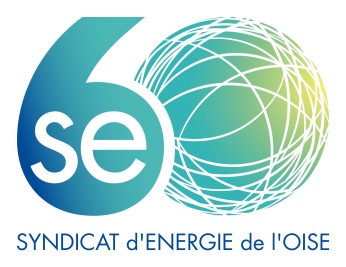 Pour faciliter la tâche de recensement, vous voudrez bien compléter toutes les rubriques suivantes de manière lisible, la mise à jour des coordonnées étant nécessaire pour l’envoi des informations relatives au marché. Merci.Collectivité : 	Numéro de SIRET : 	Trésorerie de : 	Code Chorus : 	Référent dossier pour la collectivité :Civilité – Nom - Prénom : 	Fonction : 	Coordonnées :Téléphone : 	 Portable : 	Mail référent : 	Autre Mail : 	Adresse : 	1/ Ma commune est intéressée par l’adhésion au groupement d’achat gaz 		 Oui						 Non, précisez :	Délibération à prendre				 consultation déjà lancée							 adhésion à un autre groupement								 pas de contrat gaz en cours *							 autre : …………………………….*Adhérer au groupement, même si vous n’avez pas de contrat gaz en cours, vous permet d’intégrer des sites qui seraient créés pendant la durée du marché.Date du prochain conseil municipal, communautaire ou syndical : 	Le modèle de délibération pour rejoindre le groupement est disponible sur le site du SE60, ainsi que l’acte constitutif du groupement.Pensez à inscrire ce point à l’ordre du jour (délibérez avant début mars 2022). Si votre Conseil a lieu après début mars 2022, vous pouvez rédiger une lettre d’intention pour l’adhésion au groupement (modèle disponible sur le site du SE60). La délibération doit être prise et envoyée au plus tard avant le 1er avril 2022.2/ Recensement de vos besoins!! pensez à nous joindre la dernière facture de chaque site !!Si vous avez connaissance d’un éventuel futur site, veuillez nous rapporter toute information le concernant Retour des documents mentionnés dans la fiche information avant le 1er mars par mail à l’adresse gaz@se60.fr ou par courrier au 9164 Avenue des Censives 60000 TILLE.